Муниципальное казенное дошкольное образовательное учреждениедетский сад общеразвивающего вида «Малышок» с приоритетным осуществлением деятельности по одному из направлений развития детейс. Калинино Малмыжского района Кировской областиПРОЕКТ«Вода-водичка»                       Руководитель проекта:                                                                   Гильмутдинова Раушания                                                                                Равильевнас. Калинино2015 годАктуальность проекта:В наше время многие люди потеряли связь с природой. В итоге изменилось и поведение. Люди стали брать от природы всё, ничего не отдавая ей взамен. Человек не чувствует природы, не контактирует с ней. Поэтому в последнее время возрос интерес к экологии и экологическому воспитанию в дошкольных образовательных учреждениях.Проект направлен на закрепление и углубление знаний детей о том, что вода очень нужна для всех живых существ; без неё не могут жить растения, животные, человек.Всем известна особая любовь детей к играм с водой. В повседневной работе с детьми мы часто сталкиваемся с постоянными вопросами детей о воде: •	Почему вода мокрая?•	Почему мокрые вещи, если их положить на солнышко, высыхают?•	Почему вода замерзает? •	Почему рыбы в воде не тонут?•	Почему без воды невозможно жить на Земле?•	Почему растворяется сахар в воде? И многие другие…Все эти вопросы явились мотивами для создания данного проекта.Цель: повышение уровня экологического воспитания детей, осознание взаимосвязи природы и человека.Задачи:воспитывать осознанное, бережное отношение  к воде как важному природному ресурсу;продолжать знакомить детей с самым важным компонентом природы – водой, без которой невозможна жизнь на планете Земля, ее свойствами;развивать познавательные способности, творческое воображение.Возраст детей, на которых рассчитан проект: 4 – 5 летНаправленность развития детей, в рамках которого проводится работа по проекту: интегрированное (разные виды детской деятельности: поисково-познавательная, речевая, изобразительная, игровая, театрализованная, физическая, трудовая).Участники проекта: дети, воспитатели группы, муз. руководитель, старший воспитатель, родители.Тип проекта: исследовательский, групповой.Форма проведения: занятия, экскурсии, походы, экспериментальная деятельность, игры, развлечения.   	Время реализации проекта: апрель-майПодготовительный этап (апрель .)Практический этап (апрель – май )Аналитический этап (конец мая .)Форма защиты: картотека опытов  с водой, открытие экологического музея «Вода в природе и в жизни человека», музыкально-театрализованное развлечение «Праздник волшебной воды».Место защиты: музыкальный зал детского сада, групповая комната средней группы.Ожидаемые результаты:- сформированность бережного отношения к воде и природе; - сформированность первоначальных навыков безопасного поведения в природе.-расширение знаний детей о свойствах воды и ее роли в окружающем мире;- накопление детьми эмоционального позитивного опыта общения с природой;- сотрудничество родителей, педагогов и детей в реализации проекта;- получение удовольствия от выполненной работы в коллективе.                    Этапы реализации проектаПодготовительный (апрель 2013г):Аналитический (конец мая .):Содержание работы по реализации проекта       Подготовительный этап. Прежде чем приступить к реализации проекта, в апреле, с детьми были проведены беседы экологического и познавательного характера: «Вода - это жизнь на Земле», «Где мы можем встретить воду?», «Вечная слава воде», «Круговорот воды в природе» На первом этапе проекта дети оказывали посильную помощь в уборке мусора на территории детского сада. В конце апреля ходили на экскурсию к пруду, где провели экологическую акцию по уборке мусора.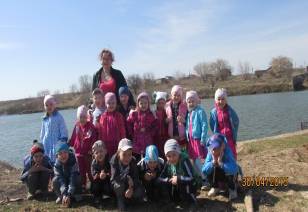 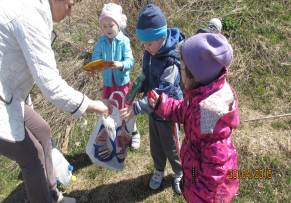 В начале мая организовали экскурсию к роднику в с. Калинино. Дети с большим интересом слушали историю родника, рассказанную старейшим жителем села Маныловым В.П.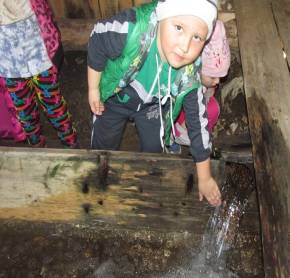 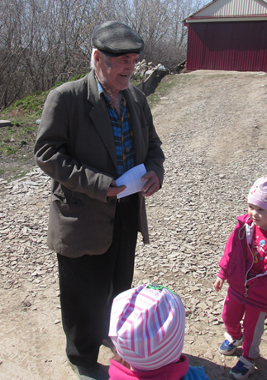      Практический этап.    В ходе реализации второго  этапа проекта воспитанники средней группы вместе с выпускниками детского сада участвовали в посадке деревьев и кустарников на территории детского сада. 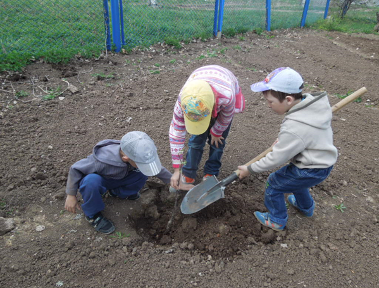 20 мая воспитанники средней группы вместе с педагогами вышли на экологическую акцию «Береги воду» на улицы нашего села, в ходе которой дети раздавали памятки и рассказывали, почему и как надо беречь воду.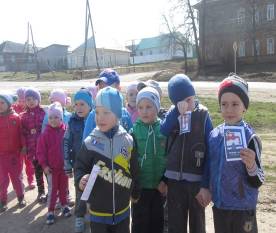 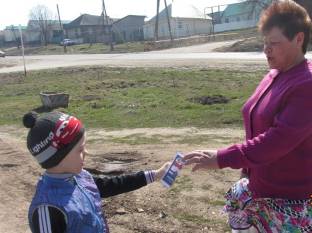 Использование природных ресурсов ближайшего окружения в рамках экологического образования позволило нашим педагогам включать в воспитательно – образовательный процесс разные формы работы с детьми.        Во время проведения третьего этапа был изготовлен плакат «Вода – источник жизни на Земле», с которым дети вышли на улицы села. 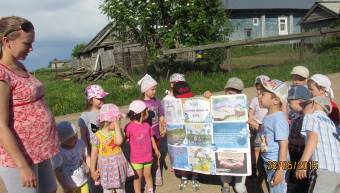 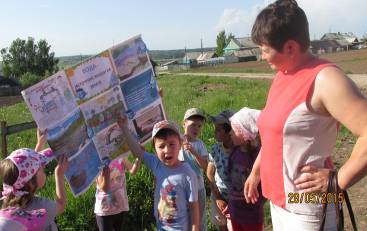 Одновременно с этим воспитанники участвовали в акции «Скворушка, прилетай!», в ходе которой не только наблюдали за повадками птиц и рассказывали правила поведения в природе, но и подкармливали скворцов и синичек.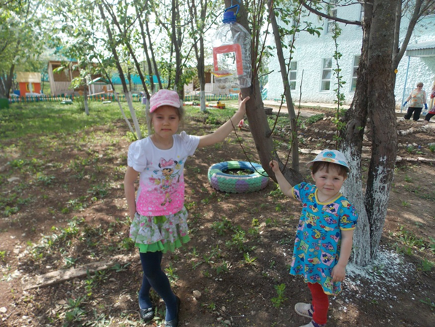  	Воспитатель Гильмутдинова Р.Р. изготовила ряд буклетов для родителей, в которых дала советы, как научить ребенка правилам поведения в природе и бережному отношению к воде.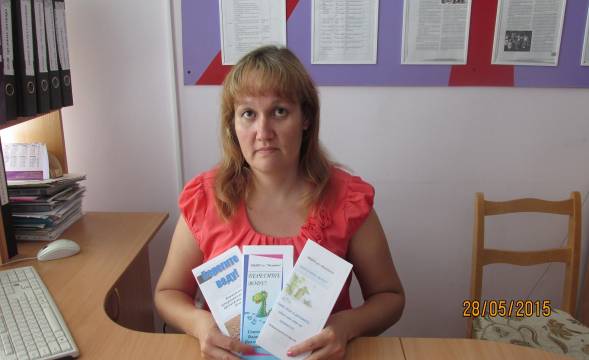 В групповой комнате средней группы был открыт экологический музей «Вода в природе и в жизни человека». В уголке природы выставили предметы, рисунки, поделки, связанные с водой. В организации музея приняли участие дети, родители, педагоги детского сада.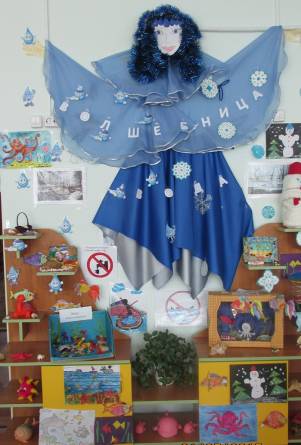 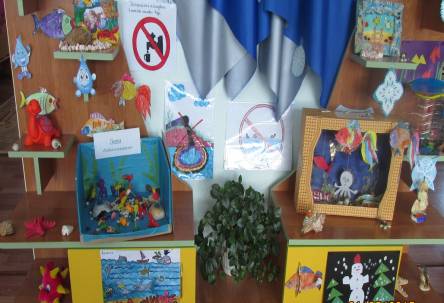 В рамках воспитательно – образовательной работы в конце мая в детском саду  прошло экологическое развлечение «Праздник волшебной воды», на котором была смоделирована ситуация экологической катастрофы и дети находили пути выхода из этой ситуации.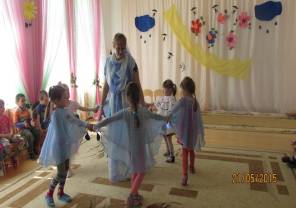 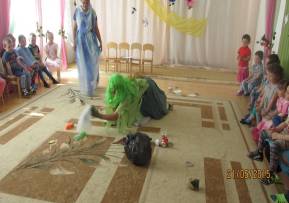 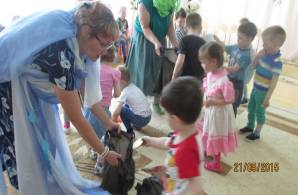 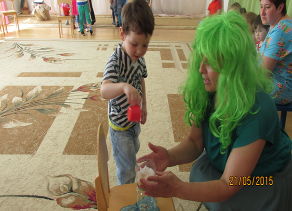 В ходе непосредственно образовательной деятельности воспитанники вместе с педагогом изучали свойства воды, экспериментировали и проводили опыты.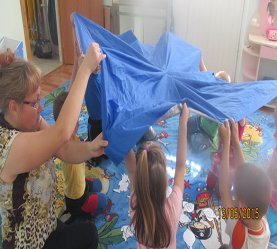 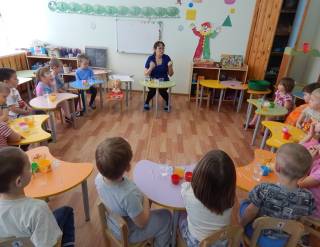 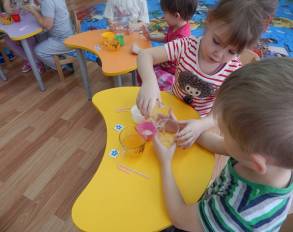 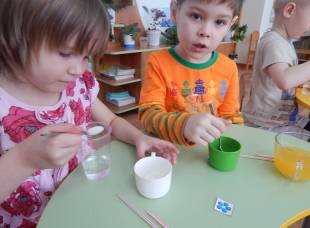 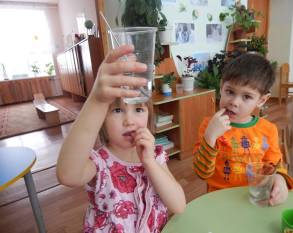 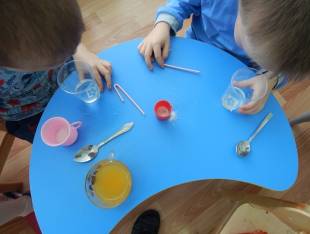 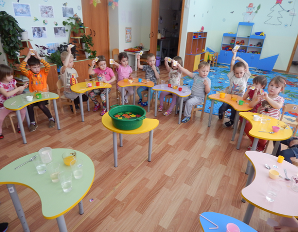 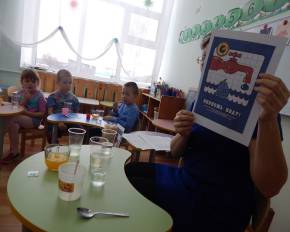 С большим удовольствием воспитанники средней группы приняли участие в конкурсе рисунков на асфальте «Вода - водичка». 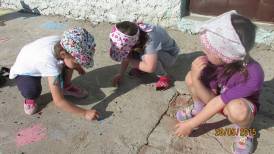 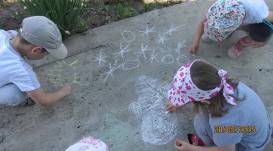 Для формирования нравственно – оценочного поведения в природе, обогащения экологических представлений с детьми проводились беседы:«Вода - это жизнь на Земле», «Где мы можем встретить воду?», «Вечная слава воде», «Круговорот воды в природе».В рамках проекта родители вместе с детьми участвовали в конкурсе рисунков и поделок «Водный мир», а также в конкурсе экологических сказок «Приключение  капельки». Дети рисовали окружающую природу, сочиняли рассказы по своим рисункам.       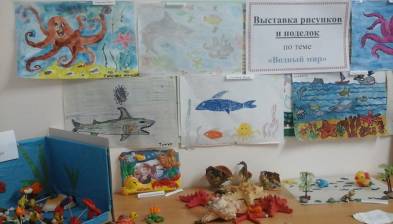 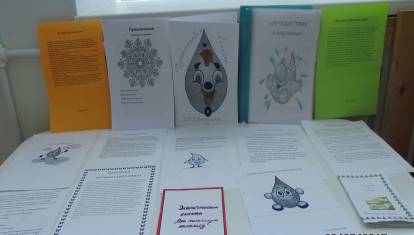 29 мая в детском саду подвели итоги всей природоохранной операции, выявили активных участников, после чего состоялось их награждение.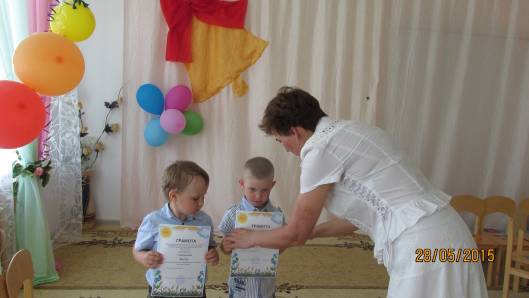 Аналитический этап.В данный момент наш проект закончен. Реализованы подготовительный и практический этапы. В ходе проведенных мероприятий дети осознали свою роль в судьбе природы, родители стали более активно участвовать в жизни группы.  Считаем, что проведенные мероприятия способствуют формированию человека с новым экологическим мышлением, способным осознать последствия своих действий по отношению к окружающей среде и умеющего жить в гармонии с природой.№Наименование мероприятияСроки1Беседы: «Вода - это жизнь на Земле», «Где мы можем встретить воду?», «Вечная слава воде», «Круговорот воды в природе»апрель2Десант «Уборка мусора на территории детского сада»апрель3 Десант «Уборка мусора на берегу пруда»апрель4Посев семян цветочных культурапрель5Десант «Экскурсия к роднику и уборка мусора возле него»апрельПрактический (апрель-июнь 2013г):Практический (апрель-июнь 2013г):Практический (апрель-июнь 2013г):№Наименование мероприятияСроки1Десант «Посадка деревьев на территории детского сада»май2Экологическая акция на улицах села «Береги воду»май3Оформление плаката «Вода – источник жизни на земле»май4Туристический походмай5Подкормка птицмай6Конкурс экологических сказок «Приключение  капельки»Апрель-май7Конкурс рисунков и поделок «Водный мир»Апрель8Непосредственно образовательная деятельность «Свойства воды», «Золотая рыбка просит помощи», «В гостях у Нептуна»Апрель - май9Просмотр презентаций: «Круговорот воды в природе»Апрель10 Организация экологического музея «Вода в природе и в жизни человека»Май11Экспериментирование и проведение опытов с водой.Апрель - май12Оформление буклетов для родителей: «Летний отдых с ребенком», «Правила поведения в лесу», «Берегите птиц», «Вода – наша жизнь!»май13Экологический праздник «Праздник волшебной воды»21 мая14Конкурс рисунков на асфальте27 мая№Наименование мероприятияСроки1Подготовка презентации проекта «Вода-водичка» май2Анализ деятельности участников проекта по реализации задач природоохранной операциимай